РАБОЧАЯ ПРОГРАММа УЧЕБНОЙ ДИСЦИПЛИНЫОП.05 Общие основы технологии металлообработки2017Рабочая программа учебной дисциплины ОП.05 Общие основы технологии металлообработки разработана на основе Федерального государственного образовательного стандарта СПО по профессии 15.01.32 «Оператор станков с программным управлением» от 9 декабря 2016 г. N 1555.Организация-разработчик: Краевое государственное автономное профессиональное образовательное учреждение Пермский техникум промышленных и информационных технологийРазработчики: Бакушин А. И., преподаватель специальной технологии.СОДЕРЖАНИЕ1. паспорт ПРОГРАММЫ УЧЕБНОЙ ДИСЦИПЛИНЫОбщие основы технологии металлообработки.1.1. Область применения программыРабочая программа учебной дисциплины является частью основной профессиональной образовательной программы в соответствии с ФГОС по профессии  СПО 15.01.32 «Оператор станков с программным управлением»Рабочая программа учебной дисциплины может быть использована 
в дополнительном профессиональном образовании при освоении программ повышения квалификации и переподготовки и профессиональной подготовке. 1.2. Место учебной дисциплины в структуре основной профессиональной образовательной программы: дисциплина входит в общепрофессиональный цикл.1.3. Цели и задачи учебной дисциплины – требования к результатам освоения дисциплины:В результате освоения учебной дисциплины обучающийся должен уметь:- определять режим резания по справочнику и паспорту станка;- рассчитывать режимы резания по формулам, находить требования к режимам по справочникам при разных видах обработки;-составлять технологический процесс обработки деталей, изделий на металлорежущих станках;-оформлять техническую документациюВ результате освоения учебной дисциплины обучающийся должен знать:- основы теории резания металлов в пределах выполняемой работы;- правила определения режимов резания по справочнику и паспорту станка; - общие сведения о проектировании технологических процессов изготовления деталей и режимов обработки;-принцип базирования;- порядок оформления технической документации;- основные сведения о механизмах, машинах и деталях машин;-наименование, назначение и условия применения наиболее распространённых универсальных и специальных приспособлений;- устройство, кинематические схемы и принцип работы, правила подналадки металлообрабатывающих станков различных типов;- правила технического обслуживания и способы проверки, нормы точности станков токарной, фрезерной расточных и шлифовальной группы;- назначение и правила применения режущего инструмента;-углы, правила заточки и установки резцов и сверл;-назначение и правила применения, правила термообработки режущего инструмента, изготовленного из инструментальных сталей с пластинками твёрдых сплавов или керамическими, его основные углы и правила заточки и установки;-грузоподъёмное оборудование, применяемое в металлообрабатывающих цехах;-основные направления автоматизации производственных процессов	1.4. Рекомендуемое количество часов на освоение программы дисциплины:Максимальная учебная нагрузка обучающегося 43 часа, в том числе:обязательная аудиторная учебная нагрузка обучающегося 36 часов;самостоятельной работы обучающегося 7 часов.2. СТРУКТУРА И СОДЕРЖАНИЕ УЧЕБНОЙ ДИСЦИПЛИНЫ2.1. Объем учебной дисциплины и виды учебной работы по профессии 15.01.25 Станочник (металлообработка)2.2.  Тематический план и содержание учебной дисциплины «Общие основы технологии металлообработки»Для характеристики уровня освоения учебного материала используются следующие обозначения:1. – ознакомительный (узнавание ранее изученных объектов, свойств); 2. – репродуктивный (выполнение деятельности по образцу, инструкции или под руководством)3. – продуктивный (планирование и самостоятельное выполнение деятельности, решение проблемных задач)3. условия реализации УЧЕБНОЙ дисциплины3.1. Требования к минимальному материально-техническому обеспечениюРеализация учебной дисциплины требует наличия учебного кабинета «Технология металлообработки» Оборудование учебного кабинета:- посадочные места по количеству обучающихся;- рабочее место преподавателя;- комплект учебно-наглядных пособий «Технология металлообработки на металлорежущих станках»;- образцы токарных изделий ;- станок токарно-винторезный;- комплект рабочих инструментов;- комплект приспособлений;-кинематические схемы металлообрабатывающих станковТехнические средства обучения:- компьютер с лицензионным программным обеспечением и мультимедиапроектор3.2. Информационное обеспечение обученияПеречень рекомендуемых учебных изданий, Интернет-ресурсов, дополнительной литературыОсновные источники:1.Черпаков Б.И.Книга для станочника : Учеб. Для проф. образования. – М: ИРПО; Изд. центр«Академия», 2009. – 336 с. – Серия: Начальное профессиональное образование.2.Денежный П.М,Стискин Г.М, Тхор И.Е.Токарное дело: Учеб.Для проф. Обр.М: «Высш. Школа»,2009.-240с. 3.Банников Е.А. Справочник токаря:  – М.: Ростов н\Д.:«Феникс», 2007. – 400с.-Серия «Профессиональное мастерство»4.Электронные ресурс «Токарные работы». Форма доступа: http://metalhandling.ru4. Контроль и оценка результатов освоения УЧЕБНОЙ ДисциплиныКонтроль и оценка результатов освоения учебной дисциплины осуществляется преподавателем в процессе проведения практических занятий и лабораторных работ, тестирования, а также выполнения обучающимися индивидуальных заданий, проектов, исследований.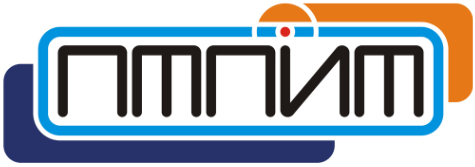 Краевое государственное автономное профессиональное образовательное учреждениеПермский техникум промышленных и информационных технологийСОГЛАСОВАНОна заседании методической комиссииПредседатель МК Дутлова Л.В.________________________________«_____»                                       2017 г.УТВЕРЖДАЮЗам. директора по УР________________ Л.В.Коноплева             «___»___________________ 2017 гстр.1.ПАСПОРТ  ПРОГРАММЫ УЧЕБНОЙ ДИСЦИПЛИНЫ42.СТРУКТУРА и содержание УЧЕБНОЙ ДИСЦИПЛИНЫ53.тЕМАТИЧЕСКИЙ ПЛАН64.условия реализации  учебной дисциплины8Контроль и оценка результатов Освоения учебной дисциплины9Вид учебной работыКоличество часов Максимальная учебная нагрузка (всего)43Обязательная аудиторная учебная нагрузка (всего) 36в том числе:теоретические занятия30контрольные работы6самостоятельная работа7Итоговая аттестация в форме зачета                                                          Итоговая аттестация в форме зачета                                                          Наименование разделов и темСодержание учебного материалаОбъем часовУровень освоенияРаздел 1.Основные понятия теории резания16Тема 1.1.Обработка резаниемСхема обработки резанием. Процессы обработки резанием. Припуск на обработку.22Тема 1.2Элементы резанияГлубина резания. Скорость резания. Подача. Частота вращения. Определение режимов резания по справочнику и паспорту станка22Тема 1.3Понятие о технологическом процессеЭлементы технологического процесса22Тема 1.3Понятие о технологическом процессеСтанок. Инструмент. Приспособления .Деталь.22Тема 1.4.Технологическая документацияЕСТД. Маршрутная карта. Операционная карта. Карта эскизов22Тема1.5 Составление техпроцесса обработки на токарном станкеСоставление техпроцесса по чертежам деталей22Тема1.5 Оформление технической документацииОписание технологического процесса и операций. Указание об оборудовании ,оснастке, режимах обработки и др.22Самостоятельная работа6Тема 1.6 Принцип базированияКлассификация баз2Раздел2.Основные сведения о механизмах, машинах и деталях машин9Тема2.1Типовые детали и механизмы станковСтанины и направляющие.Шпиндели и их опоры. Типовые механизмы для осуществления поступательного движения и периодических движений.22Тема2.2 .Приводы главного движения и движения подачиЭлектродвигатели. Механические передачи.(фрикционные, ремённые, зубчатые, цепные) 22Тема2.3 Универсальные и специальные приспособленияПриспособления для токарных станков. Приспособления для закрепления заготовок. Вспомогательный инструмент22Самостоятельная работа33Раздел3.Станки17Тема3.1Основные типы токарных  и фрезерных станков и их обозначениеКлассификация токарных и фрезерных станков .Обозначение моделей.22Тема 3.2Устройство токарно-винторезного станкаОсновные узлы токарно-винторезного станка. 22Тема 3.3Устройство фрезерных станковОсновные узлы фрезерного станка22Тема3.4.Кинематические схемы металлорежущих станковУсловные обозначения. Кинематическая схема станков моделей,.1К62,6Р12,6Р8222Тема 3.5Наладка станковОсобенности наладки станков. Методы наладки станков .Порядок наладки станков22Тема3.6 Правила технического обслуживания станковПравила технического обслуживания станков токарной и фрезерной группы групп22Тема 3.7 Способы проверки. Нормы станковТочность станков и качество обработки22Самостоятельная работа7Раздел4. Режущий инструмент10Тема4.1Назначение и правила применения режущего инструментаНазначение токарных резцов и режущего инструмента при выполнении токарных работ .Правила применения режущего инструмента. Фрезы. Назначение фрез.22Тема 4.2Токарные резцыЭлементы резца .Геометрия резца.22Тема 4.2 Заточка и доводка режущего инструмента Заточные станки. Последовательность заточки режущего инструмента. Безапасность труда.12Тема4.3 Установка режущего инструментаПравила установки режущего инструмента  .Безапасность труда.12Самостоятельная работа4Раздел5.Автоматизация 9Тема5.1Грузоподъёмное оборудованиеГрузоподъёмное оборудование применяемое в металлообрабатывающих цехах42Тема5.2 Основные направления автоматизацииПерспективы развития металлорежущих станков .Новые требования к профессии станочника22Самостоятельная работа33итогоитого43Результаты обучения(освоенные умения, усвоенные знания)Формы и методы контроля и оценки результатов обучения 12Умения: выбирать режимы обработки с учетом характеристик металлов и сплавовКонтрольная работаЧитать кинематические схемы токарно-винторезных станковКонтрольная работаЗнания:о технологической и производственной культуре при выполнении токарных работ работСамостоятельная работасвойства смазочных материаловСамостоятельная работаклассификации режущего инструментаСамостоятельная работаправила техники безопасности при выполнении токарных работСобеседованиеправила выбора режимов резанияСобеседованиепоследовательность токарных операций операцийСобеседованиетребования к качеству обработки деталейСобеседование